Республика Коми, с. КойгородокОб утверждении Положения об Управлении культуры, физической  культуры  и спорта администрации муниципального района «Койгородский»Руководствуясь Федеральным законом от 06.10.2003 года № 131-ФЗ «Об общих  принципах организации местного самоуправления в Российской Федерации», Уставом муниципального образования муниципального района «Койгородский»,Совет муниципального района «Койгородский» РЕШИЛ: 1. Утвердить Положение об Управлении культуры, физической культуры и спорта администрации муниципального района «Койгородский» согласно приложению к настоящему решению.2.  Считать утратившими силу:-Решение Совета МР «Койгородский» от 28.07.2010г. №III-24/274 «Об утверждении Положения об Управлении культуры, физической  культуры и спорта администрации муниципального района «Койгородский»;-Решение Совета МР «Койгородский» от 21.12.2011г. № IV-07/71  от 21.12 2011г. «О внесении изменений в решение Совета МР «Койгородский» от 28.07.2010г. № III-24/274 «Об утверждении Положения об Управлении культуры, физической  культуры и спорта администрации муниципального образования муниципального района  «Койгородский»;-Решение Совета МР «Койгородский» от 20.11.2013г. №IV-22/197  «О внесении изменений в положение об Управлении культуры, физической  культуры и спорта администрации муниципального района «Койгородский»;-Решение Совета МР «Койгородский» от 16.03.2016г. №V-8/51 «О внесении изменений в Решение Совета МР «Койгородский» от  28.07.2010г. № III-24/274 «Об утверждении Положения об Управлении культуры, физической  культуры и спорта администрации   муниципального района  «Койгородский»;-Решение Совета МР «Койгородский» от 24.04.2019г. №V-36/244 «О внесении изменений в Решение Совета МР «Койгородский» от  28.07.2010г. № III-24/274 «Об утверждении Положения об Управлении культуры, физической  культуры и спорта администрации   муниципального района  «Койгородский». 3. Настоящее решение вступает в силу со дня официального опубликования в информационном вестнике Совета и администрации муниципального района «Койгородский» и распространяется на правоотношения, возникшие с 01 января  2021 года.Глава МР «Койгородский»-руководитель администрации МР «Койгородский»                                       Л.Ю. УшаковаПриложение                                                                                 к  решению  Совета МР  «Койгородский»                                                                                   от «10» марта 2021г.№ VI-7/62               Положение Об Управлении культуры, физической  культуры  и спорта администрации муниципального района «Койгородский»Статья 1. Общие положения1. Управление  культуры, физической культуры  и спорта администрации  муниципального района «Койгородский»  (далее - Управление) является отраслевым (функциональным) органом администрации  муниципального района «Койгородский» (далее-администрация района) и создано с целью реализации полномочий в сфере культуры, физической культуры и спорта.2. Управление в соответствии с федеральным законодательством наделено правами юридического лица, является муниципальным учреждением, образуемым для осуществления управленческих функций, и подлежит государственной регистрации в качестве юридического лица.3.  Наименование Управления на русском языке:полное – Управление культуры, физической  культуры и спорта администрации муниципального района «Койгородский»;сокращенное – Управление КФК и С АМР «Койгородский».4. Юридический и почтовый адреса Управления: 168170, Республика Коми, Койгородский район,  с. Койгородок, ул. Мира, д. 7.5. Управление имеет печати с полным наименованием на русском  и коми языках. Управление вправе иметь штампы и бланки со своим наименованием, а также зарегистрированную в установленном порядке эмблему.6. Управление имеет самостоятельный баланс, открывает счета в соответствии с действующим законодательством7. Управление имеет имущество, закрепленное за ним в установленном порядке на праве оперативного управления и отраженное на его балансе, может от своего имени приобретать и осуществлять имущественные и личные неимущественные права, отвечает по своим обязательствам находящимися в его распоряжении денежными средствами, несет обязанности, может быть истцом и ответчиком в суде.8. Финансовое обеспечение деятельности Управления осуществляется за счет средств бюджета  муниципального образования муниципального района «Койгородский».9. В состав Управления входит: аппарат  Управления, централизованная бухгалтерия; организационно - методическая служба; группа хозяйственного обслуживания,  руководителем  является начальник Управления.10. Управление осуществляет функции и полномочия учредителя муниципальных учреждений: Муниципального бюджетного учреждения культуры  «Койгородский краеведческий музей»;Муниципального бюджетного учреждения культуры «Койгородское централизованное   клубное объединение»;Муниципального бюджетного учреждения культуры «Койгородская межпоселенческая централизованная библиотечная система»;Муниципальной организации дополнительного образования  «Детская школа искусств» с. Койгородок;Муниципального бюджетного учреждения «Спортивный комплекс с.Койгородок на 25 мест»;                             (далее-подведомственные учреждения).11. Управление в своей деятельности руководствуется Конституцией Российской Федерации, федеральными законами, иными нормативными правовыми актами Российской Федерации, законами Республики Коми и иными нормативными правовыми актами Республики Коми, Уставом  муниципального образования муниципального района  «Койгородский», иными муниципальными правовыми актами муниципального образования муниципального района  «Койгородский»  и настоящим Положением.Статья 2. Основные цели, задачи и функции Управления2.1. Целями деятельности Управления являются: 1) обеспечение условий для реализации конституционных прав граждан Российской Федерации на свободу творчества, участие в культурной жизни и пользование учреждениями культуры, доступ к культурным ценностям;2) создание условий для обеспечения здорового образа жизни,   формирования и реализации потребностей во всестороннем физическом совершенствовании, рациональном проведении досуга и духовном развитии личности у всех категорий и групп населения муниципального образования муниципального района «Койгородский»;3) удовлетворение социально-культурных, физкультурных и спортивных потребностей жителей муниципального образования муниципального района «Койгородский». 2.2. Основными задачами Управления являются:1) создание благоприятной культурной среды для воспитания и развития личности, формирования у жителей позитивных ценностных установок;2) обеспечение культурного обслуживания населения с учетом культурных интересов и потребностей различных социально-возрастных групп;3) обеспечение доступности и  многообразия видов и форм физкультурно-оздоровительной и спортивной деятельности; развитие детско-юношеского, молодежного и массового спорта;4) развитие эффективных методов управления муниципальной системой культуры, физической культуры и  спорта; 5) обеспечение развития материально-технической базы муниципальных учреждений культуры, физической культуры и спорта, муниципальных учреждений дополнительного образования в сфере культуры муниципального образования муниципального района «Койгородский».2.3. Функциями Управления  являются:1) общее руководство подведомственными учреждениями в соответствии со своей компетенцией;  предоставление муниципальных услуг в пределах своей компетенции в соответствии с муниципальными правовыми актами;  формирование и утверждение муниципальных заданий, заключение с подведомственными учреждениями соглашений о предоставлении субсидий на выполнение муниципальных заданий; финансовое обеспечение выполнения муниципальных заданий;  установление порядка и сроков проведения аттестации кандидатов на должность руководителя подведомственного учреждения и руководителей учреждений, подведомственных Управлению в соответствии с действующим законодательством;  обеспечение надлежащего учета, движения и хранения документов Управления;  оказание консультативной, методической, организационной помощи подведомственным учреждениям;   координация деятельности подведомственных  учреждений с целью создания и развития единого информационного пространства по обеспечению открытости, общедоступности и полноты информации о проводимой  ими деятельности для потребителей услуг, в том числе посредством размещения их в информационно-телекоммуникационных сетях в соответствии с требованиями законодательства;   участие в организации мобилизационных мероприятий и разработке муниципальных правовых актов для обеспечения работы Управления и его структурных подразделений при их переводе на работу в условиях военного времени;  подготовка проектов правовых актов администрации муниципального района «Койгородский», проектов решений Совета  муниципального района  «Койгородский», в рамках компетенции Управления;своевременное и надлежащее рассмотрение в установленном порядке обращений граждан и (или) юридических лиц, принятие необходимых мер по результатам их рассмотрения, организация приема граждан и (или) представителей юридических лиц по вопросам, отнесенным к компетенции Управления; участие в организации и осуществлении мероприятий по гражданской обороне, защите населения и территории муниципального образования муниципального района «Койгородский» от чрезвычайных ситуаций природного и техногенного характера в пределах своей компетенции; участие в профилактике терроризма и экстремизма, а также в минимизации и (или) ликвидации последствий терроризма и экстремизма в пределах своей компетенции;защиту сведений, составляющих государственную тайну, и иной информации в соответствии с действующим законодательством; создание в установленном порядке консультативных, совещательных и иных органов, советов, экспертных и рабочих групп для решения вопросов, находящихся в ведении Управления;направление своих представителей для участия в комиссиях,  рабочих группах, совещательных органах, экспертных и координационных советах, семинарах, работа которых связана со сферой деятельности Управления; разработка показателей, отражающих эффективность деятельности руководителей подведомственных учреждений, работников структурных  подразделений для установления надбавок стимулирующего характера;создание комиссии по установлению стимулирующих выплат руководителям подведомственных учреждений, работникам  структурных  подразделений в  соответствии с действующим  Порядком в пределах своей компетенции;участие  в мероприятиях по противодействию коррупции в пределах своих полномочий; получение от подведомственных учреждений информации и сведений, необходимых для эффективного управления в сфере культуры, физической  культуры и спорта;внесение предложений по развитию и (или) оптимизации сети подведомственных учреждений;  обеспечение эффективного функционирования сети подведомственных учреждений, взаимодействие с социальными институтами;оказание содействия лицам, которые проявили выдающиеся способности и показали высокий уровень интеллектуального развития и творческих способностей в определенной сфере учебной и научно-исследовательской деятельности, в научно-техническом и художественном творчестве, в физической культуре и спорте; внесение предложений по установлению поощрений, мер стимулирования для указанных лиц;проведение совещаний, семинаров, выставок, конкурсов, фестивалей и иных мероприятий в сфере культуры, физической культуры и спорта;подготовка и издание в пределах своей компетенции нормативно-правовых актов;внесение предложений в уполномоченные органы по представлению к государственным, ведомственным, муниципальным и общественным наградам и присвоению почетных званий, награждению работников культуры, физической культуры и спорта,  активистов, общественных деятелей культуры, физической  культуры и спорта, работников Управления;   применение мер поощрения и дисциплинарного взыскания к руководителям подведомственных учреждений;осуществление мониторинга соблюдения подведомственными учреждениями требований Уставов в рамках компетенции Управления;осуществление мониторинга антитеррористической защищенности и безопасности подведомственных учреждений в рамках своей компетенции;ведение в пределах компетенции Управления кадрового делопроизводства;30) формирование и утверждение районного календарного плана культурно-массовых, физкультурно-спортивных,  мероприятий, в том числе мероприятий по реализации комплекса ГТО;31) ведение учета объектов культурного наследия (памятников истории и культуры), расположенных на территории района;  32)  организация библиотечного обслуживания населения района;33)  обеспечение формирования, содержания, хранения библиотечных фондов района;34) создание  условий    для   сохранения  и развития  национальных культур, укрепления межнациональных культурных связей;35) взаимодействие с организациями различных форм собственности по вопросам развития культурного пространства,  физической  культуры и  спорта;  36) способствование расширению гастрольной, выставочной деятельности, установлению и развитию связей и контактов творческих коллективов района;37) присвоение спортивных разрядов спортсменам и квалификационных категорий спортивным судьям в порядке, установленном законодательством Российской Федерации;38) доведение субсидий подведомственным учреждениям на финансовое обеспечение муниципального задания на выполнение муниципальных услуг (работ) в пределах бюджетных ассигнований, предусмотренных в бюджете муниципального образования муниципального района «Койгородский» на соответствующие цели;39) осуществление контроля  за соблюдением финансовой дисциплины в подведомственных учреждениях, проведение в пределах полномочий документальных ревизий, проверок производственной и финансово-хозяйственной деятельности подведомственных учреждений;40) осуществление в установленном порядке сбора, обработки и анализа статистической отчетности в сфере культуры, физической  культуры  и спорта;41) представление интересов  муниципального района «Койгородский» в различных организациях по вопросам сферы культуры, физической  культуры и спорта;42) предоставление муниципальных услуг в соответствии с действующим законодательством;43) взаимодействие  с организациями культуры, физической культуры и спорта в пределах своей компетенции;44) осуществление контроля за соблюдением установленных правил, нормативов и стандартов в сфере культуры, физической культуры и  спорта;  45) проведение систематической работы по профилактике правонарушений и преступлений среди подростков;46) координация и осуществление подготовки сборных команд района и обеспечение их участия в  спортивных соревнованиях различного уровня;47) оказание содействия правоохранительным органам в обеспечении общественного порядка и безопасности при проведении культурно-массовых, физкультурных и спортивных мероприятий на территории района;48) реализация мер по развитию физической культуры и спорта инвалидов, лиц с ограниченными возможностями, адаптивной физической культуры и адаптивного спорта в районе; 49) взаимодействие со средствами массовой информации, популяризация деятельности и достижений Управления и подведомственных учреждений;50) обеспечение подготовки и переподготовки, повышения квалификации кадров в области культуры и искусства, физической культуры и спорта;51) организация работы с письмами и заявлениями граждан, обобщение содержащихся в них предложений и разработка мер по устранению причин, порождающих жалобы, содержащихся в заявлениях;            52) согласование распоряжений недвижимым имуществом подведомственных учреждений; программ развития подведомственных учреждений; согласование учебной нагрузки руководителю подведомственной организации образования в сфере культуры   на учебный год и в течение учебного года; согласование уставов подведомственных учреждений, изменений к ним; структуры  подведомственных учреждений;    53) осуществление иных функций в соответствии с действующим законодательством.Статья 3. Полномочия Управления3.1. К полномочиям Управления относятся:1) определение основных задач и направлений развития культурной деятельности, способствующей гармоничному развитию человека и межнациональной стабильности;2) организация предоставления дополнительного образования детей в сфере культуры;3) создание условий для организации досуга и обеспечения жителей  муниципального образования муниципального района «Койгородский» услугами организаций культуры, для развития музейной деятельности;4) приобщение детей к богатствам национальной и мировой культуры, их культурное просвещение, музыкальное развитие, художественное  и эстетическое воспитание;5) сохранение, создание, распространение и освоение культурных ценностей;6) организация библиотечного обслуживания населения;7) комплектование библиотечных фондов муниципальных библиотек и обеспечение их сохранности;8) создание условий для развития местного традиционного народного художественного творчества, участие в сохранении, возрождении и развитии народных художественных промыслов в муниципальном образовании муниципального района «Койгородский»;9) сохранение, использование и популяризация объектов культурного наследия, находящихся в муниципальной собственности;  10) установление информационных надписей и обозначений на объектах культурного наследия местного значения, находящихся в муниципальной собственности, организация и контроль их установки на иных объектах культурного наследия местного значения;11) определение основных задач и направлений развития физической культуры и спорта;12) популяризация физической культуры и спорта среди различных групп населения;13) организация проведения муниципальных официальных физкультурных мероприятий и спортивных мероприятий, а также организация физкультурно-спортивной работы по месту жительства граждан;14) реализация календарных планов физкультурных и спортивных мероприятий муниципального образования муниципального района «Койгородский»; 15) содействие обеспечению общественного порядка и общественной безопасности при проведении на территории муниципального образования муниципального района «Койгородский» официальных физкультурных мероприятий и спортивных мероприятий;16) осуществление контроля за соблюдением муниципальными учреждениями, осуществляющими спортивную подготовку, федеральных стандартов спортивной подготовки в соответствии с законодательством Российской Федерации;17) определение порядка формирования спортивных сборных команд муниципального образования муниципального района «Койгородский»;18) утверждение рекордов и достижений муниципального образования по видам спорта, подготовка и представление в вышестоящие органы соответствующей документации для присвоения спортивных званий спортсменам, тренерам, физкультурным работникам и активистам.19) содействие развитию физической культуры и спорта среди инвалидов и лиц с ослабленным здоровьем в целях их социальной и физической реабилитации;20) подготовка и проведение муниципальных культурно-массовых мероприятий, творческих акций (праздников, фестивалей, концертов, конкурсов, смотров, выставок, лотерей и иных мероприятий).21) внесение предложений о разработке и разработка проектов муниципальных целевых программ в сферах культуры, физической культуры и спорта, организация выполнения и участие в реализации муниципальных целевых программ в сферах культуры, физической культуры и спорта.22) участие в разработке программ социально-экономического развития  муниципального образования муниципального района «Койгородский»;23) внесение предложений по развитию и оптимизации сети учреждений культуры, физической культуры и спорта, учреждений дополнительного образования в сфере культуры.24) подготовка предложений по формированию бюджета муниципального образования муниципального района «Койгородский» в части финансирования муниципальной системы культуры, физической культуры и спорта,  мониторинг исполнения бюджета  муниципального образования муниципального района «Койгородский» в части расходования целевых средств, выделенных на финансирование культуры, физической культуры и спорта;  25) разработка в пределах своей компетенции проектов муниципальных правовых актов в сферах культуры, физической культуры и спорта;26) разработка и утверждение административных регламентов исполнения муниципальных функций (предоставления муниципальных услуг) в сферах культуры, физической культуры и спорта, дополнительного образования в сфере культуры.27) определение отраслевого перечня муниципальных услуг, оказываемых подведомственными учреждениями культуры, физической культуры и спорта, учреждений дополнительного образования в сфере культуры;28) осуществление межведомственной координации на территории  муниципального образования муниципального района «Койгородский» по вопросам культуры, физической культуры и спорта.29) выполнение полномочий Администрации муниципального района «Койгородский» по созданию, реорганизации и ликвидации муниципальных учреждений культуры, физической культуры и спорта, муниципальных учреждений дополнительного образования в сфере культуры,   осуществление от имени муниципального образования муниципального района «Койгородский» прав и обязанностей Администрации  муниципального района «Койгородский» по осуществлению функций и полномочий учредителя муниципальных учреждений культуры, физической культуры и спорта муниципальных учреждений дополнительного образования в сфере культуры.30) осуществление полномочий работодателя для руководителей муниципальных подведомственных учреждений, в том числе назначение на должность, освобождение от должности, заключение трудовых договоров, поощрение и привлечение к дисциплинарной и материальной ответственности;31) анализ состояния кадрового обеспечения подведомственных муниципальных учреждений, прогнозирование потребности в кадрах, формирование муниципального заказа на профессиональное образование, организация адресной целевой подготовки специалистов, повышения квалификации, переподготовки работников в соответствии с потребностями граждан и направлениями развития системы культуры, физической культуры и спорта.32) контроль за своевременным прохождением муниципальными учреждениями дополнительного образования в сфере культуры лицензирования образовательной деятельности и государственной аккредитации;33) обеспечение работы муниципальной аттестационной комиссии и соблюдения процедуры аттестации руководителей муниципальных подведомственных учреждений;34) осуществление системы мероприятий, организация деятельности муниципальных подведомственных учреждений по представлению к награждению (поощрению) работников системы культуры, физической культуры и спорта  отраслевыми и государственными наградами, награждение (поощрение) работников системы культуры, физической культуры и спорта. 35) обеспечение содержания зданий и сооружений муниципальных подведомственных учреждений, обустройство прилегающих к ним территорий;36) организация обследования технического состояния помещений и зданий муниципальных подведомственных учреждений;37) осуществление организационно-технических мероприятий по подготовке  муниципальных подведомственных учреждений к работе в осенне-зимний период, осуществление мониторинга условий проведения отопительного сезона в учреждениях; 38) осуществление надзора за проведением работ в период капитальных и текущих ремонтов (объем и качество работы);39) организация работы по обеспечению комплексной безопасности подведомственных муниципальных учреждений, их антитеррористической защищенности;40) координация деятельности муниципальных подведомственных учреждений по осуществлению сбережения энергетических ресурсов;41) осуществление полномочий заказчика на поставки товаров, выполнение работ и оказание услуг, связанных с решением вопросов местного значения, отнесенных к его компетентности;42) обеспечение информационной открытости деятельности Управления по вопросам культуры, физической культуры и спорта; 43) содействие негосударственным организациям, осуществляющим свою деятельность в сферах культуры, физической культуры и спорта в их деятельности.3.2. Управление осуществляет отдельные  полномочия, в случае передачи их органам местного самоуправления федеральными законами и законами Республики Коми.3.3. Управление осуществляет в порядке, установленном действующим законодательством, полномочия главного администратора доходов бюджета  муниципального образования муниципального района «Койгородский» по закрепленным за ним источникам доходов.3.4. Управление осуществляет в порядке, установленном действующим законодательством, полномочия главного распорядителя бюджетных средств  муниципального образования муниципального района «Койгородский», выделенных на сферы культуры, физической культуры и спорта, в соответствии с ведомственной структурой расходов местного бюджета.3.5. В целях реализации задач, определенных настоящим Положением, Управление осуществляет иные полномочия в соответствии с законодательством Российской Федерации, Республики Коми, муниципальными правовыми актами муниципального образования муниципального района «Койгородский», поручениями Главы муниципального района «Койгородский»- руководителя администрации муниципального района  «Койгородский».   Статья 4. Права и обязанности Управления1. Управление имеет право:издавать в пределах своей компетенции муниципальные правовые акты, обязательные для исполнения работниками Управления и работниками подведомственных учреждений;вносить в установленном порядке предложения об отмене действия нормативных актов, издаваемых органами местного самоуправления, если они противоречат законодательству Российской Федерации в области культуры, физической  культуры и спорта;запрашивать и получать в установленном порядке сведения, материалы, необходимые для осуществления возложенных на Управление задач и функций;создавать в установленном порядке при Управлении координационные и другие советы, комиссии, творческие коллективы, рабочие группы для решения вопросов развития культуры, физической  культуры и спорта;  заключать договоры о совместной деятельности в области культуры, физической культуры и спорта;осуществлять в пределах своей компетенции взаимодействие с   органами местного самоуправления поселений;проводить совещания, семинары, конференции по вопросам, входящим в компетенцию Управления;организовывать и проводить конкурсы, фестивали, выставки, конференции и другие мероприятия в учреждениях культуры района; разрабатывать муниципальные правовые акты по вопросам культуры, физической  культуры и спорта  в рамках своей компетенции;посещать любые мероприятия, проводимые подведомственными учреждениями, в том числе с содержанием образовательного процесса;  11) вносить Главе  муниципального района «Койгородский»- руководителю администрации муниципального района  «Койгородский» предложения о создании, реорганизации и ликвидации в установленном порядке подведомственных учреждений сферы культуры, физической  культуры и спорта;2. Управление обязано:осуществлять свою деятельность в соответствии с законодательством Российской Федерации, Республики Коми и муниципальными правовыми актами муниципального образования муниципального района «Койгородский»;выполнять поручения Главы муниципального района «Койгородский»- руководителя администрации муниципального района  «Койгородский», заместителя руководителя администрации муниципального района «Койгородский»;отчитываться по результатам своей деятельности перед Главой муниципального района «Койгородский»- руководителем администрации муниципального района  «Койгородский», заместителем руководителя администрации муниципального района «Койгородский»;исполнять иные обязанности, предусмотренные законодательством Российской Федерации, Республики Коми и муниципальными правовыми муниципального образования муниципального района «Койгородский».Статья 5. Организация работы Управления1. Управление  возглавляет начальник, назначаемый и освобождаемый от должности распоряжением  Главы муниципального района «Койгородский»- руководителя администрации муниципального района  «Койгородский»;  2. Структура Управления согласовывается Главой муниципального района «Койгородский»- руководителем администрации муниципального района  «Койгородский»,   3. Начальник Управления:руководит деятельностью Управления, в соответствии с настоящим Положением;       утверждает положение о структурных  подразделениях Управления;утверждает штатное расписание Управления в пределах установленного фонда оплаты труда, структуры Управления и установленной предельной штатной численности работников Управления, бюджетную смету расходов на содержание Управления в пределах доведенных лимитов бюджетных обязательств на принятие и (или) исполнение бюджетных обязательств по обеспечению выполнения полномочий Управления;      вносит в установленном порядке на рассмотрение проекты документов по вопросам, входящим в компетенцию Управления;контролирует выполнение подведомственными учреждениями постановлений и распоряжений администрации муниципального района «Койгородский» в сфере культуры, физической  культуры и спорта;     представляет без доверенности интересы Управления по всем вопросам его деятельности;   открывает и закрывает счета в Управлении Федерального казначейства по Республике Коми, совершает от имени Управления банковские операции, подписывает финансовые документы;   вносит предложения Главе  муниципального района «Койгородский»- руководителю  администрации  муниципального района  «Койгородский» о премировании работников Управления;   обеспечивает соблюдение работниками трудового законодательства, принимает меры к соблюдению трудовой и исполнительской дисциплины работников Управления и подведомственных учреждений;издает в пределах компетенции приказы Управления и контролирует их выполнение;подписывает документы в соответствии с компетенцией Управления, в том числе бухгалтерскую и статистическую отчетность Управления;осуществляет иные функции, необходимые для осуществления его полномочий.на период временного отсутствия начальника Управления (отпуск, командировка, временная нетрудоспособность) его обязанности исполняет работник, в соответствии  с распоряжением администрации муниципального  района «Койгородский»  на основании  приказа начальника Управления.Статья 6. Имущество и финансовое обеспечение УправленияУправление является учреждением и финансируется из бюджета муниципального образования муниципального района «Койгородский»;Источниками формирования имущества Управления в денежной и иных формах являются:           2.1. Средства бюджета муниципального образования муниципального района «Койгородский», предусмотренные на содержание и реализацию возложенных на Управление функций и полномочий;2.2.Другие, не запрещенные законом поступления;  3. Имущество Управления закрепляется за ним на праве оперативного управления в соответствии с Гражданским кодексом Российской Федерации.      4. Финансовое обеспечение деятельности Управления осуществляется   за счет средств бюджета муниципального образования муниципального района  "Койгородский".5. Управление ведет  бухгалтерский  учет   в  соответствии  с действующим законодательством.6. Управление  в  установленном  порядке  предоставляет  в государственные органы статистическую и бухгалтерскую отчетность. Статья 7.  Реорганизация, ликвидация УправленияУправление может быть переименовано, реорганизовано или ликвидировано в порядке, предусмотренном Гражданским кодексом Российской Федерации, Федеральным законом от 12 января 1996 года № 7-ФЗ «О некоммерческих организациях» и другими федеральными законами, или по решению суда в порядке, установленном законодательством Российской Федерации.Статья 8. Заключительные положения  1. Внесение изменений и дополнений в настоящее Положение осуществляется на основании решения  Совета муниципального района «Койгородский»Советмуниципального района«Койгородский»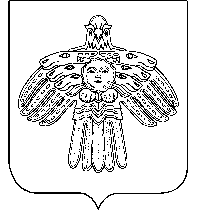 “Койгорт ”муниципальнöй районсаСöвет       РЕШЕНИЕ     ПОМШУÖМот 10 марта 2021 года№      VI-7/62               